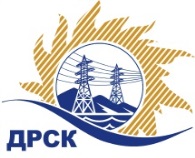 Акционерное Общество«Дальневосточная распределительная сетевая  компания»Протокол № 39/ПрУ-ВПзаседания закупочной комиссии по выбору победителя по открытому запросу предложений  на право заключения Договора на выполнение работ «Межевание земельных участков и установление охранных зон ВЛ, КЛ и трансформаторных подстанций для нужд филиала АО "ДРСК" - "ЭС ЕАО"», закупка 401 р. 9 ГКПЗ 2017 г.№ ЕИС – 31604458122Способ и предмет закупки: открытый запрос предложений  на право заключения Договора на выполнение работ «Межевание земельных участков и установление охранных зон ВЛ, КЛ и трансформаторных подстанций для нужд филиала АО "ДРСК" - "ЭС ЕАО"», закупка 401 р. 9 ГКПЗ 2017 г.ПРИСУТСТВОВАЛИ: члены постоянно действующей Закупочной комиссии АО «ДРСК»  2-го уровня.ВОПРОСЫ, ВЫНОСИМЫЕ НА РАССМОТРЕНИЕ ЗАКУПОЧНОЙ КОМИССИИ: Об утверждении результатов процедуры переторжки.Об итоговой ранжировке заявок.О выборе победителя запроса предложений.РЕШИЛИ:По вопросу № 1Признать процедуру переторжки состоявшейся.Утвердить окончательные цены заявок участниковПо вопросу № 2Утвердить итоговую ранжировку заявокПо вопросу № 31. Признать Победителем запроса предложений Межевание земельных участков и установление охранных зон ВЛ, КЛ и трансформаторных подстанций для нужд филиала АО "ДРСК" - "ЭС ЕАО" участника, занявшего первое место в итоговой ранжировке по степени предпочтительности для заказчика: ООО "ГЕЛИОС" (679000, Россия, Еврейская автономная обл., г. Биробиджан, пр-кт 60-летия СССР, д. 26, оф. 1) на условиях: стоимость заявки планируемый объем работ на весь срок действия договора  982 000,00 руб. без учета НДС. Суммарная стоимость единичных расценок предлагаемых работ 18 900,00 руб. без учета НДС (НДС не предусмотрен). Срок выполнения работ: с момента заключения договора до 31.12.2017 г. Условия оплаты: в течение 30 (тридцати) календарных дней с момента подписания  актов выполненных работ обеими     сторонами по окончании каждого этапа. Гарантийные обязательства: гарантия на работы 60 месяцев со дня подписания акта сдачи-приемки.Исп. Коротаева Т.В.Тел. (4162) 397-205город  Благовещенск«19» января  2017 года№п/пНаименование Участника закупки и место нахожденияСуммарная стоимость единичных расценок предлагаемых работ, руб. без НДС1ООО "ГЕЛИОС" (679000, Россия, Еврейская автономная обл., г. Биробиджан, пр-кт 60-летия СССР, д. 26, оф. 1)18 900,002ОАО "Бирземпроект" (679016, г. Биробиджан, ул. Шолом-Алейхема, д. 27-А)23 900,00Место в итоговой ранжировкеНаименование и адрес участникаПервоначальная цена заявки, руб. без НДСОкончательная цена заявки, руб. без НДС1 местоООО "ГЕЛИОС" (679000, Россия, Еврейская автономная обл., г. Биробиджан, пр-кт 60-летия СССР, д. 26, оф. 1)41 000,00  18 900,002 местоОАО "Бирземпроект" (679016, г. Биробиджан, ул. Шолом-Алейхема, д. 27-А)41 400,00  23 900,00Ответственный секретарь Закупочной комиссии 2 уровня АО «ДРСК»___________________М.Г. Елисеева